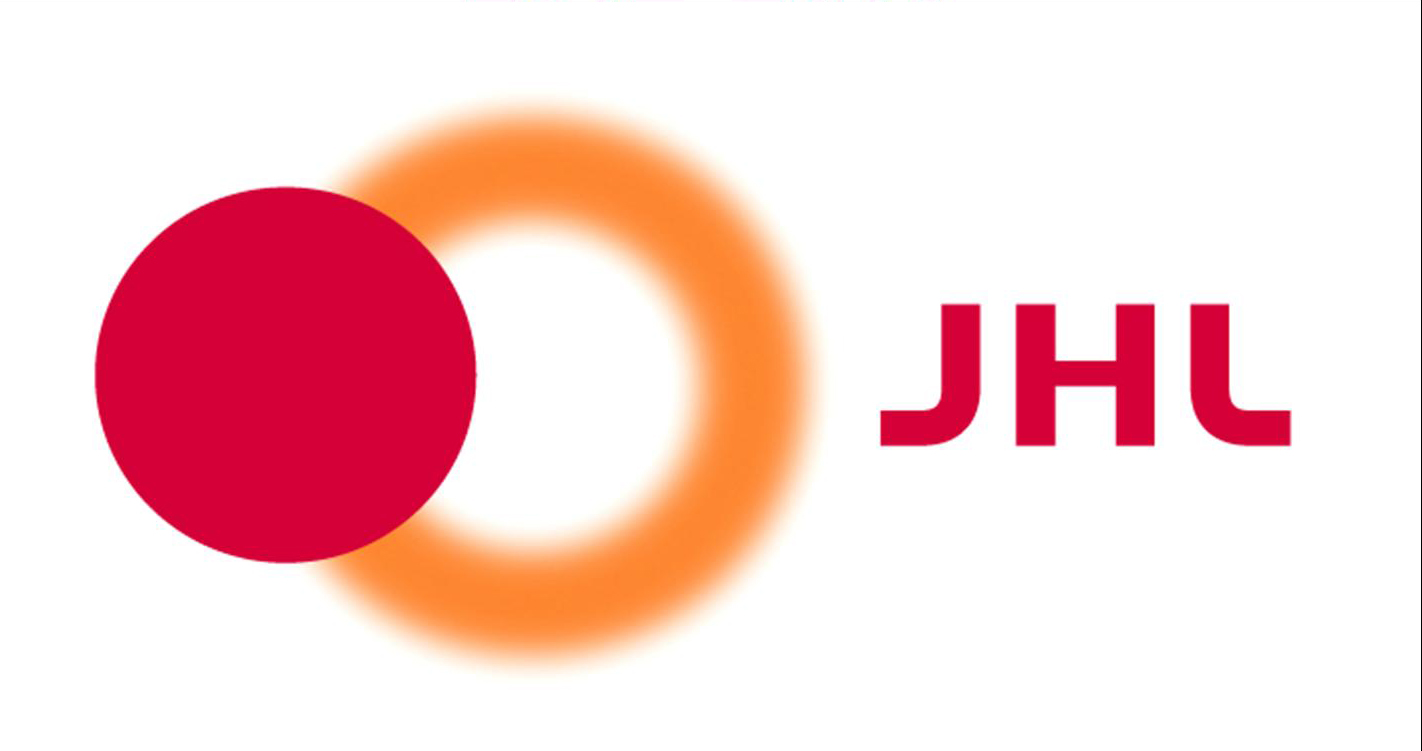 Riihimäen Kunnalliset JHL ryTOIMINTAKERTOMUS 2021Katsaus Riihimäen Kunnalliset JHL ry:n vuoden 2020 toimintaanJÄSENISTÖYhdistyksemme jäsenmäärä 31.12.2021 oli 622 henkilöä. Suurin osa yhdistyksen jäsenistä työskentelee kunta-alan kuukausipalkkaisten sopimuksessa. Ikäjakauma on opiskelijajäsenistä eläkeläisjäseniin. Suurin ikäryhmä on kuitenkin 41-60 vuotiaat. Jäsenhankintaa olemme järjestäneet aktiivisuudella työpaikoilla sekä liiton järjestämällä jäsenkampanjalla. Työsuojeluvaalien aikana pidimme jäsenkampanjan.Sääntömääräisiin jäsenkokouksiin jäsenille saivat henkilökohtaisen kutsun sähköpostilla. Kokouskutsut julkaistiin lisäksi jäsenlehti Motiivissa, yhdistyksen kotisivulla sekä Facebookissa. Jäsenistön aktiivisuutta ylläpidettiin tiedottamista lisäämällä. Jäsenistö toivoi sähköpostitse saatavien tiedotteiden lisäämistä, tähän pyyntöön on vastattu. Osa jäsenviestinnästä hoidettiin tekstiviestein ja kirjeitse niille, joilla ei ole sähköpostiosoitetta. Nettisivut ja Facebook toimivat aktiivisesti. Osalla ammattiryhmistä on käytössä WhatsApp-ryhmä. YHDISTYSTOIMINTAYhdistyksen toiminta on vuonna 2021 painottunut jäsenlähtöiseen aktiiviseen hallitustyöhön, edunvalvontaan ja jäsenistön aktivoimiseen. Hallitus ja pääluottamusmies sekä varapääluottamusmies tekivät tiivistä yhteistyötä. Yhteistyötä luottamusmiesten kanssa lisättiin luottamusmiestapaamisilla ja luottamusmiehillä on myös osallistumisoikeus hallituksen kokouksiin. Yhteistyö työsuojelunvaltuutettujen kanssa on myös aktiivista.Koronapandemia on vaikuttanut yhdistyksemme toimintaan yhtä lailla kuin kaikkeen muuhunkin toimintaan yhteiskunnassa. Keväällä tapaamiset ja työpaikkakäynnit jatkuivat pääsääntöisesti netinvälityksellä hoidettaviksi, syksyllä palattiin lähemmäs normaalia. Hallituksen kokoukset jatkuivat edelleen hybridi -mallina.Työsuojeluvaaleihin panostettiin jäsenkampanjalla ja vuokraamalla äänestyspäiväksi bussi kuljettamaan äänestäjiä äänestyspaikalle. Työsuojeluvaalien tulos oli yhdistyksen kannalta positiivinen. Yhdistyksemme sai yhden työntekijäasemassa ja yhden toimihenkilöitä edustavan työsuojeluvaltuutetun. Lisäksi saimme kaksi varavaltuutettua työsuojeluorganisaatioon.Alkuvuodesta 2022 oli kuntavaalit, aluevaalit ja liiton edustajistovaalit. Näihin vaaleihin valmistauduttiin yhdistyksessä tekemällä vaalityötä jo syksyllä.Jäsenkokouksissa käsiteltiin sääntömääräiset asiat. Syyskokouksessa valittiin toimikaudelle 2022-2023 yhdistykselle toimijat sekä toimikaudelle 2022-2025 pääluottamusmies ja varapääluottamusmies. Yhdistys huomioi omasta jäsenistöstään valitut Tähtiammattilaiset, jotka palkittiin syyskokouksessa. Samassa kokouksessa yhdistys muisti myös ammattiin valmistuneita jäseniä.Hyvinvointialueen valmistelu käynnistyi kesällä 2021 lain astuessa voimaan. Yhdistyksemme pääluottamusmies osallistui aktiivisesti työryhmien toimintaan.Tulevan hyvinvointialueen yhdistysrakenteen muutoksen rakentaminen alkoi seudullisesti syksyllä 2021. Tarkoituksena on luoda hyvinvointialueelle yksi vahva toimiva yhdistys. Seminaarissa lokakuussa tehtiin ensimmäiset stepit jäsenistön edunvalvonnan takaamiselle uudelle työnantajalle siirtyessä 1.1.2023. Tätä työtä jatketaan vuonna 2022.YHDISTYKSEN KOKOUKSETYhdistyksen sääntömääräinen kevään jäsenkokous pidettiin 15.4.2021 Länsitien Ingafessa. Kokoukseen osallistui 14 jäsentä.Syksyn sääntömääräinen jäsenkokous pidettiin 18.11.2021 Länsitien Ingafessa. Kokoukseen osallistui 23 jäsentä.  HALLITUSHallituksen kokoonpano oli puheenjohtajan lisäksi 10 varsinaista jäsentä ja 4 varajäsentä. Hallituksen kokouksiin osallistuivat puheoikeudella pääluottamusmies, varapääluottamusmies ja jäsenasiainhoitaja sekä alakohtaiset luottamusmiehet. Työsuojeluvaltuutetut sekä taloudenhoitaja ovat toimineet myös hallituksen jäseninä.Toimintakertomusvuotena hallitus kokoontui 11 kertaa puheenjohtajan kutsumana. Tämän lisäksi pidettiin sääntömääräiset jäsenkokoukset: kevätkokous ja syyskokous. Nämä kutsuttiin koolle syyskokouksessa sovitulla tavalla.Seuraavassa on koottuna hallituksen jäsenien ja toimihenkilöiden osallistuminen hallituksen kokouksiin.Laura Kankus puheenjohtaja 				11Eija Kokkonen hallituksen jäsen, varapuheenjohtaja, luottamusmies toimisto ja kirjastohenkilöstö 						11Eija Mäntynen hallituksen jäsen, sihteeri, luottamusmies siivous 		10Kirsi Sihvonen hallituksen jäsen, vapaa-aikavastaava 		9Markku Väänänen hallituksen jäsen, luottamusmies liikuntapalvelut 	9Marja-Leena Pasanen hallituksen varajäsen 			11Riitta Romu hallituksen varajäsen 				10Kari Masalin hallituksen varajäsen, työsuojeluvaltuutettu 		1Juha Kankus pääluottamusmies 				11Päivi Ahola hallituksen jäsen vapaa-aikavastaava			6Jaana Pennala hallituksen jäsen 	 			6Kirsi Laakkonen hallituksen jäsen 				8Ira Myöhänen varapääluottamusmies 				9Arto Kokkonen hallituksen jäsen 				11Toni Laine hallituksen jäsen luottamusmies kaupunkitekniikka		1Juha Partanen hallituksen varajäsen 				1Luottamusmiehet ovat olleet kutsuttuna hallituksen kokouksiinTiina Ruokonen 			8Tanja Kyllästinen			1Päivi Kallio				5Jouko Leppänen			3Maija Jääskeläinen			1EDUNVALVONTA	LuottamusmiehetPääluottamusmiehenä on toiminut Juha Kankus. Varapääluottamusmiehenä on toiminut Ira MyöhänenPääluottamusmiehen toimisto sijaitsee Virastokeskus Veturissa, Eteläinen Asemakatu 4. Alakohtaiset luottamusmiehetRiihimäen seurakunta		Elina RajamäkiSiivous			Eija MäntynenTeknisten sopimusala		Tuukka Tölmälä, varalla Jouko LeppänenTuntipalkkaisten sopimusala	-Kaupunkitekniikka ja puisto	Toni Laine ja Maija Jääskeläinen	-Liikuntapalvelut		Markku Väänänen, 	-Rakentaminen, kunnossapito ja valaistus				Timo Malmberg, varalla Rauno Vaarala	Varhaiskasvatus	-Perhepäivähoito		Tiina Ruokonen, varalla Tanja Kyllästinen	-Päiväkodit ja erityisvarhaiskasvatus	Ira Myöhänen, varalla Piia Kaarnalehto	-Koulunkäyntiohjaajat		Jaana Pennala	Toimistohenkilöstö		Eija Kokkonen, varalla Päivi Kallio	Kivarin asumisyksikkö		Piia Riipinen, varalla Janika Lindberg	Työpaikkayhdyshenkilöinä ovat toimineet	Uimala			Viktor Lappalainen	Riihikoti			Tiina Ronnila	Rivakka			Jukka Hokkila	Keittiö Kontio		Pirjo Vehmassalo	Puisto			Sari Aapro	Seurakunta			Heli Vehmas	Edunvalvonnan vuoden 2021 tapahtumiaVuosi 2021 tullaan muistamaan edelleen koronapandemiasta ja sen vaikutuksista työn tekoon ja edunvalvontaan. Etätyöstä tuli osalla toimialueista pysyvä käytäntö. Maskit, käsidesit ja rokotukset tulivat arkipäiväisiksi. Taukojen porrastaminen, kokoontumisrajoitukset, etäkokoukset ja karanteenit muokkasivat myös työpaikkojen toimintatapoja. Alati muuttuvien ohjeiden ja linjausten keskellä venyvälle henkilöstölle haettiin kaikkien ammattijärjestöjen yhteisellä neuvottelupyynnöllä jonkinlaista kompensaatiota. Pitkien neuvottelujen jälkeen työnantaja palkitsi koko kaupungin henkilöstöä kulttuuri- ja liikuntaseteleillä.Neuvotteluja edesauttoi omalta osaltaan Riihimäen kaupungin uusi kaupunginjohtaja Jere Penttilä, joka on tulollaan tuonut huomattavasti avoimemman ja keskustelevamman ilmapiirin kaupunkiin sekä ratkaisukeskeisyyden neuvotteluihin. Penttilä aloitti virassaan maaliskuussa 2021 ja joutui käytännössä suoraan keskelle paikallisneuvottelujen sarjaa.Alkuvuosi 2021 tullaan muistamaan myös järjestelyvaraeräneuvotteluista. JHL neuvotteli KVTES, TS ja TTES järjestelyvaraeristä. Teknisten alojen sopimuksissa neuvottelut etenivät varsin ripeästi ja ratkaisut syntyivät melko kivuttomasti. KVTES:n osalta edes henkilöstöjärjestöt eivät löytäneet kaikilta osin yhtenevää linjaa, vaan JHL ja JUKO olivat etenkin varhaiskasvatuksen liitteestä sangen erimielisiä. Lopulta kuitenkin neuvotteluissa löydettiin yhteinen kompromissi ja ratkaisu. Työtä nämä järjestelyvaraerät aina vaativat paljon, yhteensä aikaa vierähti esitysten rakentamisen aloittamisesta neuvottelutulokseen lähes kuusi kuukautta. Hyvän puolena voi kuitenkin pitää sitä, että Riihimäen kaupungilla kuitenkin neuvotellaan avoimesti ja keskustellen.Sote-uudistuksen lainsäädäntö hyväksyttiin eduskunnassa kesällä 2021 ja hyvinvointialueiden valmistelu käynnistyi syksyllä. Erilaisiin valmisteluryhmiin nimeämisten jälkeen loppuvuonna käynnistyi valmistelu toden teolla yhteistoimintaelimen järjestäytymisellä ja henkilöstöä koskevien tietojen keruulla. Vuodesta 2022 tulee työn täyteinen valmistelun osalta ja hyvinvointialueelle järjestäytymisen näkökulmasta.Kaupunkiorganisaatio muuttuu koko ajan ja tänä päivänä muutos on ainoa pysyvä asia. Vuonna 2021 isoimmat muutokset ovat tapahtuneet kotihoidossa. Ensin osaulkoistettu itäinen alue jouduttiin ottamaan takaisin omaksi työksi, kun palveluntuottaja ei enää selvinnyt velvoitteistaan. Loppuvuodesta kotihoito organisoitiin uudelleen myös fyysisesti ja yhden alueen tiimit muuttivat Riihikodin tiloihin. Virastokeskus Veturiin jääneet tiimit jaettiin myös ihan fyysisesti kahteen tilaan jakamalla alakerta väliseinin. Samalla kotihoidossa palattiin yleistyöajasta jaksotyöhön. Työsuojelun ja edunvalvonnan ennen koronaa tekemä päiväkotikierros uusittiin edellisen kierroksen havaintojen pohjalta. Uusi kaupunginjohtaja pyydettiin mukaan tutustumaan samalla kaupungin päiväkoteihin ja sivistysjohtaja Jarkko Niiranen osallistui myös valtaosaan vierailuista. Monessa paikassa asiat olivat menneet eteenpäin Löytyi myös kohteita, joissa asioille ei ollut tapahtunut juurikaan parannusta. Kierroksen yhteenveto esiteltiin sivistysjohtajalle ja varhaiskasvatuspäällikölle joulukuussa.Yksi erityisen työllistävä asia on työyhteisöasiat ja johtamisen ongelmat. Usein nämä kulkevat käsi kädessä eli huonosti johdetussa yksikössä ilmenee työyhteisöongelmia. Näitä pitkäkestoisia ja hurjasti työaikaa vieviä tapauksia on vuoden aikana ollut niin sosiaali- ja terveystoimialalla, sivistyksen ja osaamisen toimialueella kuin teknisellä toimialueella. Usein ne saattavat ryöpsähtää loputtomaksi määräksi epäasiallisen käyttäytymisen ilmoituksia. Ongelmiin pureutuminen vaatii selkeiden prosessien lisäksi vahvaa tahtotilaa ongelman ratkaisemiseksi. Toivottavasti kaupungin kouluttamaa työyhteisösovitteluverkostoa hyödynnettäisiin jatkossa matalalla kynnyksellä.Pääluottamusmies tekee yhteistyötä alakohtaisten luottamusmiesten ja varapääluottamusmiehen kanssa. Vuonna 2021 alakohtaisille luottamusmiehille pidettiin kolme koulutustilaisuutta. 	Pääluottamusmiehen edunvalvontatyöhön kuuluvat työryhmät 2021Kaupungin johtoryhmäValtuustoseminaaritTeknisen toimialueen johtoryhmäSivistyksen ja osaamisen toimialueen johtoryhmä (varajäsen)KehittämistoimikuntaTyösuojelutoimikuntaHyvinvointialueen valmistelutyöryhmäHyvinvointialueen yhteistoimintaelinHyvinvointialueen henkilöstöfoorumiHyvinvointialueen valmistelun seurantatyöryhmäSosiaali- ja terveystoimialan kehittämisryhmäElinvoiman toimialueen kehittämisryhmäTeknisen toimialueen kehittämisryhmäKVTES työryhmäTS työryhmäTTES työryhmäPääluottamusmiesten ja työsuojelun yhteistapaamisetTyönantajan ja henkilöstön edustajien yhteistapaamisetPerhepäivähoidon työryhmäAikuisten asumispalveluiden yhteistyöpalaveritYT-menettelyn esimiesohjeen päivitystyöryhmäTyöyhteisösovittelun toimintamallin valmistelutyöryhmäTitanian käyttöön liittyviä linjauksia valmisteleva työryhmäPaikallisten sopimusten päivitystyöryhmäTasa-arvo- ja yhdenvertaisuussuunnitelman päivitystyöryhmäKertapalkkiotyöryhmäKiila-kuntoutuksen yhteistyöpalaveritUusien työntekijöiden perehdytystilaisuudetTyösuojeluasiamiesten tapaamisetTyöyhteisösovitteluverkostoJHL Etelä-Suomen alueen seuturyhmäTyöpaikkakokoukset (21 kpl vuonna 2021)Yhteistoimintamenettelyn mukaiset kuulemiset ja neuvottelut 2021Aikuissosiaalityön siirtyminen Titania-työvuorosuunnitteluunPuistopalveluiden uudelleenorganisointiPuutarhurin työnkuvan muuttaminenHaapahuhdan koulun ja päiväkodin lakkauttaminenAikuislukion lakkauttaminenKoulunkäyntiohjaajan kesäkeskeytyspykälän poistaminen työsopimuksestaKotihoidon uudelleenorganisointi ja työaikamuodon muutosPerhepäivähoidon kulukorvaukset ja palkanlisätPaikallisneuvottelut 2021Hälytysrahan korottaminen (5 neuvottelukierrosta vuoden 2021 aikana)Erilliskorvaus loman keskeyttämisestä hoitotyössäTuntipalkkaista työtä tekevien kesätyöntekijöiden palkkausTTES järjestelyvaraerän jakaminenTS järjestelyvaraerän jakaminenKVTES järjestelyvaraerän jakaminenVarikon ruokatauon lyhentäminen koronan vuoksiKoronakorvauksen maksaminen henkilöstölleTyösuojeluvaltuutetun ajankäyttöJäsenen palkan oikaisuvaatimusPääluottamusmiehen ajankäyttöPerhepäivähoitajien korvauksetVuorokautisen lepoajan lyhentäminen jaksotyössäKoulunkäyntiohjaajan palkkausVanhojen paikallisten sopimusten päivittäminen ja vanhentuneiden sopimusten irtisanominenPaikalliset sopimukset 2021HälytysrahasopimusTTES järjestelyvaraerän jakaminen 1.4.2021TS järjestelyvaraerän jakaminen 1.4.2021KVTES järjestelyvaraerän jakaminen 1.4.2021Tuntipalkkaista työtä tekevien kesätyöntekijöiden palkkaus kesällä 2021Varikon ruokatauon lyhentäminen (määräaikainen sopimus)Työsuojeluvaltuutetun ajankäyttöPerhepäivähoitajien korvauksetVuorokautisen lepoajan lyhentäminen jaksotyössäEDUSTAJAT JHL:n edustajistossa varsinaisina edustajina olivat Päivi Ahola kesäkuuhun 2021 saakka.	Liiton hallituksessa ja työvaliokunnassa edusti Riitta Romu.SAK:n Riihimäen paikallisjärjestö ry:ssä vuonna 2021 yhdistystämme ovat edustaneet Eija Mäntynen, Juha Kankus ja Arto Kokkonen.	TSL:n Riihimäen seudun opintojärjestössä yhdistyksen edustajina ovat olleet: Ahola Päivi 6/21 saakka	varalla Väänänen MarkkuVäike Marjut	Sihvonen KirsiKehittämistoimikunnassa yhdistystä edusti pääluottamusmies Juha Kankus. Työsuojelutoimikunnassa yhdistystä edustivat työsuojeluvaltuutettu Kari Masalin, 1. varavaltuutettu Juha Kankus ja toimihenkilöiden työsuojeluvaltuutettu Riitta Romu.Teknisen toimialueen johtoryhmässä edusti pääluottamusmies Juha Kankus. Lisäksi pääluottamusmies Juha Kankus toimi varajäsenenä Elinvoiman toimialueen johtoryhmässä sekä Sivistyksen ja osaamisen toimialueen johtoryhmässä.Pääluottamusmies Juha Kankus valittiin JHL:n edustajaksi Hyvinvointialueen valmistelutyöryhmään ja voimaanpanolain tultua voimaan Hyvinvointialueen yhteistoimintaelimeen.Kehittämisryhmien edustajat:	Hallinto- ja konsernipalvelut	Eija Kokkonen ja Seija Korpitypäs (varalla Juha Kankus)	Elinvoima			Jouko Leppänen ja Markku Väänänen (varalla Juha Kankus)	Tekninen palvelukeskus		Eija Mäntynen, Heidi Peltonen ja Toni Laine (varalla Tuukka Tölmälä)	Sivistys ja osaaminen		Laura Kankus ja Jaana Pennala (varalla Ira Myöhänen ja Salla Hyvönen)	Sosiaali- ja terveyspalvelut	Juha Kankus (varalla Ulla Valtonen)Työsuojeluasiamiehinä yhdistyksemme jäsenistä toimivat 			Adler Riikka (Uramon päiväkoti)			Ainsalo, Eija (perhepäivähoito),			Jokinen, Meira (Rivakka), 			Kokkonen Eija (hallintopalvelut), 			Laakkonen, Kirsi (siivoustoimi), 			Leander, Sari (keittiö Kontio),			Lehtinen, Virve (kirjasto), 			Leppänen Jouko (Urheilupuiston uimala), 			Leväniemi, Heikki (nuorisopalvelut), 			Lätti, Lari (Suomen lasimuseo), 			Mäntynen, Eija (siivuoustoimi), 			Peurala, Reetta (siivoustoimi), 			Riipinen, Piia (Kivari), 			Salo, Anne (keittiö Kontio), 			Salo, Kari (liikuntapalvelut), 			Toivanen, Nina (perhepäivähoito), 			Tölmälä, Tuukka (kiinteistönhoito), 		Valtonen, Ulla (sos. ja terv.toimi, hallinto)			Vienola, Merja (Pohjoinen koulu/vaka)			Väänänen, Markku (liikuntapaikanhoito)	Työväenperinteen tutkimus ry:ssä edustajana toimi Pertti Holopainen.Koulutiedottamisesta vastasi Laura Kankus.	Kansainvälisten asioiden hoitamisesta vastasi hallitus.KOULUTUS25.-26.1. Mielenterveys ja työ, JHL Opisto, osallistujana Juha Kankus.21.1.-25.5. Uudistuva työ: Hyvinvoiva työyhteisö, 3 op, NonStop, verkko-opinnot, Savonia ammattikorkeakoulu  (yhteistyössä JHL-opiston kanssa) Laura Kankus                                                               2.2. Sote-TES tulee, oletko valmis? –webinaari, JHL., osallistujana Juha Kankus, Laura Kankus9.2. JHL Info Koronarokotukset ja työsuojeluvaalit, JHL Opisto Zoom, osallistujana Juha Kankus, Laura Kankus 10.2. Työelämän tietosuoja -webinaari, 10.2.2021, JHL Opisto, Laura Kankus16.2. Miten jaksan töissä ja etenkin vapaa-ajalla? Liikkuva asiamies, näyttelijä Kristo Salminen -webinaari, JHL opisto, Laura Kankus, Päivi Ahola24.2. Miten vaikutan kunnan talouteen -webinaari, JHL opisto, Laura Kankus9.3. JHL Etelä-Suomen alueen sote-webinaari, JHL Opisto Zoom, osallistujana Juha Kankus, Laura Kankus10.3. Miten pitää sähköinen kokous -webinaari 10.3.2021, JHL opisto, Laura Kankus17.3., 24.3., 7.4., 14.4. ja 21.4. Yhdistyksen digiloikka, JHL opisto, osallistui Eija Mäntynen20.3. Yhdistyksen johdonpäivät, JHL Opisto, Teams, osallistui Eija Mäntynen, Päivi Ahola20.4. Teknisten alojen sopimusten tulevaisuus –webinaari, JHL Opisto Zoom, osallistujana Juha Kankus.22.4. Miten järjestelyvaraerät toteutuivat? –webinaari, JHL Opisto Zoom, osallistujana Juha Kankus. 22.4. Työhyvinvointi etulinjan ammateissa -poikeusolot ja jälkimainingit-webinaari, JHL-opisto, Laura Kankus , Eija Mäntynen, Juha Kankus4.5. Kunnan YT-neuvottelut prosessina –webinaari, JHL Opisto Zoom., osallistujana Juha Kankus.5.5 Työsuojelun ajankohtaiswebinaari, JHL Opisto Zoom, osallistujana Juha Kankus.19.5. Sote tesMikä muuttuu mikä ei-webinaari, JHL opisto, osallistui Laura Kankus27.5. Pääluottamusmiesten ajankohtaispäivä, JHL Opisto Teams, osallistujana Juha Kankus.7.6. Sote-sopimus, mikä muuttuu, mikä ei? –webinaari, JHL Opisto Youtube, osallistujana Juha Kankus.8.6. Paikallisen sopimisen valtuudet kunta-alalla YT-neuvotteluiden näkökulmasta –webinaari, JHL Opisto Zoom, osallistujana Juha Kankus.23.8. JHL Hallituksen koulutus työsuojeluvaaleista, Teams ja Veturi, osallistujat…24.8. Kuntatalouden tunnusluvut YT-neuvotteluissa –webinaari, JHL Opisto, osallistujana Juha Kankus.7.9. Kunnan toimintojen yhtiöittäminen ja kilpailuttaminen talouden sopeuttamisen välineenä –webinaari, JHL Opisto Zoom, osallistujana Juha Kankus.14.9. Sote-sopimuksen aika alkoi – miten muutos sujui? –webinaari, JHL Opisto Zoom, osallistujana Juha Kankus.20.9. Varhaiskasvatuslaki muuttui – muuttuiko työsi? –webinaari, JHL Opisto Zoom, osallistujana Juha Kankus. Laura Kankus, Ira Myöhänen28.9. Varallaolo ja paikallinen sopiminen –webinaari, JHL Opisto Zoom, osallistujana Juha Kankus.18.-20.10. Työn kuormittavuus ja voimavarat, JHL opisto, osallistui Ira Myöhänen18.-20.10. Perhepäivähoidon luottamustiedon täydennyskoulutus, JHL opito, osallistui Tiina Ruokonen, Tanja Kyllästinen30.9.-1.10. Sote- ja maakuntauudistuksen ajankohtaispäivät, JHL Opisto, Paasitorni, osallistujina Laura Kankus ja Juha Kankus30.11. JHL Sopimustavoitteet 2022 –webinaari, JHL Opisto Teams, osallistujana Juha Kankus.Sote tes Mikä muuttuu, mikä ei-webinaari 19.5.2021, JHL, Laura Kankus Aktiivit ovat käyneet liiton koulutuksia omien tarpeidensa mukaan.VAPAA-AJANTOIMINTAJHL 260 Tom Pöystin luento etänä jäsenistölle 21.4.2021Perhepikkujoulut Harjunrinteen koululla 28.11.2021, 91 osallistujaa	Hassisen Koneen konsertti Tampereen Ratinassa siirtyi vuodelle 2022.AMMATTIRYHMÄPALAVERITLuottamusmiestapaaminen, Teams, 20.1., 7 osallistujaaPerhepäivähoitajien ammattiryhmäilta 16.2. Seurahuoneella, 7 osallistujaaLuottamusmiestapaaminen, Teams ja Veturi, 19.5., 9 osallistujaaPerhepäivähoitajien ammattiryhmäilta 29.9. Seurahuoneella, 7 osallistujaaLuottamusmiestapaaminen, Teams ja Veturi, 15.9., 7 osallistujaaKivarin ammattiryhmätilaisuus, 11.10., 6 osallistujaaRiihikodin ammattiryhmätilaisuus, 13.10., 4 osallistujaaPäiväkotien ja varhaiserityiskasvatuksen ammattiryhmäilta Teatterihotellissa, 13.10., 23 osallistujaaKatujen kunnossapidon, korjaamon ja puiston ammattiryhmätilaisuus Varikolla, 15.10., 18 osallistujaaKeittiö Kontion ammattiryhmätilaisuus, 15.10., 8 osallistujaaNuorisopalvelujen ammattiryhmätilaisuus Monarilla 25.10., 12 osallistujaaKuntouttavan työtoiminnan ammattiryhmätilaisuus Öllerinkadulla 25.10., 3 osallistujaaTS-sopimuksen ammattiryhmätilaisuus Varikolla 26.10., 7 osallistujaaKirjaston ammattiryhmätilaisuus 26.10., 11 osallistujaaToimistohenkilöstön ammattiryhmäilta Teatterihotellilla 26.10., 8 osallistujaaRivakan ammattiryhmätilaisuus 27.10., 16 osallistujaaRakennusten kunnossapidon ammattiryhmätilaisuus Varikolla 27.10., 6 osallistujaaSiivouksen ammattiryhmäilta Teatterihotellilla 4.11., 11 osallistujaaToimihenkilöiden ammattiryhmälounas Teatterihotellilla 5.11., 4 osallistujaaUimalan ammattiryhmätilaisuus 16.11., 4 osallistujaaKoulunkäyntiohjaajien ammattiryhmäilta Teatterihotellilla 17.11., 16 osallistujaaYHDISTYKSEN KANSAINVÄLINEN TOIMINTAOlemme avustaneet Kansainvälisen Solidaarisuussäätiön toimintaa.